
191025, Санкт-Петербург, Невский проспект, д. 65. Тел. +7(812) 575-50-38, +7(812) 575-72-94. E-mail: elena@futures.ru, www.obraztsova.com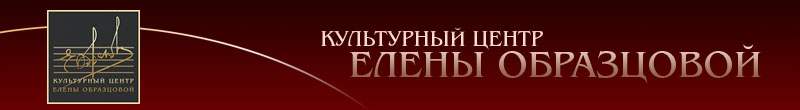 
Второй Открытый Всероссийский конкурс вокально-инструментального искусства на Приз Культурного центра Елены Образцовой 
Санкт-Петербург, 24 – 26 марта 2020 г.
При поддержке Комитета по культуре Санкт-Петербурга.
При поддержке Комитета по культуре Ленинградской области. Учредители конкурса:  Культурный центр Елены ОбразцовойЛицей искусств «Санкт-Петербург»Партнёры конкурса
Президентская библиотека имени Б.Н. Ельцина,  
Законодательное Собрание Санкт-Петербурга, Международный Благотворительный фонд «Константиновский»,
Ассоциация Музыкальных конкурсов России,
Санкт-Петербургская Государственная консерватория им. Н.А. Римского-Корсакова,
Санкт-Петербургское музыкальное училище им. Н.А. Римского-Корсакова,  ГМЗ «Исаакиевский Собор», Международный Благотворительный Фонд Владимира Спивакова,Дом народного творчества Комитета по культуре Ленинградской области,Общество друзей Русского Музея,  Зал органной и камерной музыки имени Елены Образцовой 
(г. Сосновый Бор, Ленинградская область),Компания «Буарон» (Франция),Издательство «Планета музыки»,Фонд исторической фотографии им. К.К. Буллы,Царскосельская янтарная мастерская,
Международный благотворительный фонд им. Н.Ф. фон Мекк.  
Фонд поддержки культуры и искусства «Искусство на все времена» (Москва)Международная детская филармония будущего (Москва)
ОБЩЕЕ ПОЛОЖЕНИЕ.
Второй Открытый Всероссийский конкурс вокально-инструментального искусства на Приз Культурного центра Елены Образцовой проводится в Санкт-Петербурге c 24 марта по 26 марта 2020 года. Основные цели организации Конкурса, учрежденного Культурным центром Елены Образцовой:выявление и поощрение детей, обладающих способностями в области пения 
и вокала, инструментального и ансамблевого искусства, воспитание у подрастающего поколения интереса и любви к классическому музыкальному искусствупомощь педагогам в профессиональной подготовке детей, создание методической основы для сохранения вокальных отделений в ДМШ 
и ДШИ России,создание базы для осознанного профессионального отношения педагогов к детскому творчеству, концертмейстерскому мастерству, преподаванию в ДМШ, ДШИ, вокальных студиях,  ДДТЮ, ансамблевого музицирования,создание условий для общения и обмена опытом между преподавателями 
и концертмейстерами, сохранение памяти о жизни и творчестве Елены Образцовой
УСЛОВИЯК участию в конкурсе приглашаются юные вокалисты и вокальные коллективы (дуэты и трио, ансамбли - до 6 человек), фортепианные и инструментальные ансамбли.
Конкурс состоит из одного тура.
Проводится в пяти возрастных  группах:
Подготовительная – 7-9 лет;Младшая – 10-12 лет;Средняя – 13-15 лет;Старшая – 16-18 лет;Профессиональная  (солисты-вокалисты) - до 20 лет. Заявки установленного образца  следует прислать по электронной  почте office@obraztsova.spb.ru Скачать заявку: на сайте www.obraztsova.comПрием заявок на участие до  10  марта  2020 года  включительно.Проживание, трансфер, культурную программу участников оплачивает направляющая сторона.Участники Конкурса вносят вступительный взнос в размере:
Солисты – 2  500 рублейАнсамбли – 3  500 рублей  (дуэты, трио, квартеты, квинтеты), 5 000 рублей (более 5 участников)Вступительный взнос вносится на регистрации.Предоставляются услуги дежурного концертмейстера – 2 500 рублей.

Место проведения:Номинация «Вокальное искусство» – Культурный центр Елены Образцовой, Невский проспект, д.65, 3 этаж, ст. метро «Маяковская»Номинация «Инструментальные ансамбли» –Лицей искусств «Санкт-Петербург», ул. Доблести, д. 34, ст. метро «Ленинский проспект»
Все конкурсные прослушивания проводятся публично. ПРОГРАММА  
НОМИНАЦИЯ «ВОКАЛЬНОЕ ИСКУССТВО». АНСАМБЛИ
Подготовительная, младшая, средняя возрастная группа: Два разнохарактерных произведения из них одно обязательное – исполнение  народной песни (приветствуется исполнение a capella).
Общее время выступления – до 7 минут.Старшая группа:Два разнохарактерных произведения. Общее время выступления – до 10 минут.НОМИНАЦИЯ «ВОКАЛЬНОЕ ИСКУССТВО». СОЛИСТЫПодготовительная и младшая группа:Два разнохарактерных произведения по выбору участника;Средняя возрастная группа: Романс русского композитора XVIII- XIX вв. Романс зарубежного композитора XVIII –XX вв.Общее время выступления – до 8 минут.Старшая возрастная и профессиональная группа:Романс русского композитора XIX – XX вв. по выбору участника. Романс зарубежного композитора XIX- XX вв. по выбору участника. На специальные призы исполняются романсы:на  стихи А.С. Пушкина (Специальный  приз от Общества Друзей Русского Музея)  на стихи  И.А. Бунина (Специальный приз от Благотворительного фонда «Константиновский») Список романсов на стихи Бунина:Р. Глиэр «Ночь печальна», «Смерть», «Снова сон», «Как светла, как нарядна весна», «Ночь идет», «Звезды ночью весенней нежнее»С. Рахманинов «Ночь печальна», «Я опять одинок»А. Гречанинов «На распутье в поле диком»Т. Киселев «Чашу с темным вином», «Ночь идет», «Любил я в детстве сумрак в храме», «Далеко за морем», «Родина»С. Василенко «Песня», «Неугасимая лампада», «В мае», «Вирь»Э. Денисов «Сумерки» «Осень»Ю. Шапорин «В мае»О. Пустынников «Ландыш», «За все Тебя, Господь, благодарю...», «Могильная плита», «Этой краткой жизни» (см. https://vk.com/music/album/179243199_1) НОМИНАЦИЯ «ИНСТРУМЕНТАЛЬНЫЕ АНСАМБЛИ» Подготовительная, младшая группы:Два разнохарактерных произведения по выбору участников (до 10 минут)Средняя, старшая группы Два разнохарактерных произведения по выбору участников (до15 минут)ЖЮРИРезультаты конкурса определяются решением профессионального жюри.Члены жюри имеют право:- принимать решение о сокращении программы конкурсанта,- не присуждать какую-либо из премий.Решения жюри окончательно и пересмотру не подлежат.В случае, если член жюри является педагогом конкурсанта, он не участвует в голосовании при оценке результатов его прослушивания.
Члены жюри:Номинация «Вокальное искусство»:
Мария Людько - заслуженная артистка РФ, профессор, декан вокально-режиссерского факультета, заведующая кафедрой камерного пения Санкт-Петербургской консерватории им. Н.А. Римского-Корсакова.Елена Заремба - обладательница премии “Grammy”, профессор Центра оперного пения Галины Вишневской, старший преподаватель Московской государственной консерватории им. П.И. Чайковского Инесса Просаловская - заслуженная артистка РФ, лауреат Государственной премии РСФСР им. М.И. Глинки,Наталья Суханова - заведующая цикловой комиссией вокального отделения Санкт-Петербургского музыкального училища им. Н.А. Римского-КорсаковаИрина Чернова - директор Культурного центра Елены Образцовой 
Номинация «Инструментальные ансамбли»:Александр Сандлер - заслуженный артист РФ, профессор Санкт-Петербургской консерватории им. Н.А. Римского-Корсакова, Кирилл Соколов - заслуженный артист РФ, профессор Санкт-Петербургской консерватории им. Н.А. Римского-Корсакова,
Людмила Костромитина - заслуженный работник культуры РФ, заведующая фортепианным отделением СПб ГБНОУ Лицей искусств «Санкт-Петербург», член бюро секции преподавателей фортепиано СПб ГБОУ ДПО «Учебно-методический центр развития образования в сфере культуры и искусства Санкт-Петербурга», Татьяна Тарановская - методист секции преподавателей фортепиано СПб ГБОУ ДПО «Учебно-методический центр развития образования в сфере культуры и искусства Санкт-Петербурга», преподаватель фортепиано СПб ГБУ ДО «Санкт-Петербургская детская школа искусств им. Г.В. Свиридова» НАГРАЖДЕНИЕ Главный приз «Приз Культурного центра Елены Образцовой» (независимо от номинации и возрастной группы) – 15 000 руб. и диплом Лауреата.
Специальный приз  на лучшее исполнение романса на стихи И. Бунина от Благотворительного фонда «Константиновский» -  денежная премия и диплом.Специальный приз на лучшее исполнение романса на стихи  А.С.Пушкина  от Общества Друзей Русского музея - денежная премия, ценный подарок и диплом.
Специальный приз от компании «Буарон» (Франция) - денежная премия и диплом.Специальные призы от Международного Благотворительного фонда Владимира Спивакова – участие в программах Фонда.Специальные призы от партнеров конкурса.

В каждой возрастной категории присуждаются звания: «Лауреат» – вручается диплом и памятный подарок; 
«Дипломант» – вручается диплом и памятный подарок; Всем участникам конкурса, их педагогам и концертмейстерам вручаются благодарственные письма за участие в конкурсе. Гала концерт лауреатов конкурса и церемония награждения пройдет в Президентской  библиотеке имени Б.Н. Ельцина (Сенатская площадь, д.3).
Дирекция Конкурса:Ирина Чернова, директор Культурного центра Елены ОбразцовойЛюдмила Костромитина, Лицей «Санкт-Петербург»Мария Медведь, руководитель культурных проектов Культурного центра Елены ОбразцовойМарина Антипова, администратор Культурного центра Елены Образцовой Справки по телефону: +7(812)575-50-38, +7 931-242-79-61 - Культурный центр Елены Образцовой+7 911-240-60-58 – только по вопросам номинации «Инструментальное искусство»E-mail: office@obraztsova.spb.ru
Сайт: www.obraztsova.com